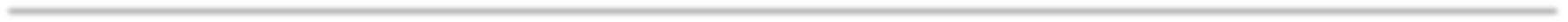 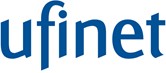 TABELA DE ESCALONAMENTO DE SERVIÇOS INTERNACIONAISFibra EscuraNota: Também pode entrar em contato com o nosso número internacional (502) 2317-3333, caso precisar do nosso suporte. Atualização: Dezembro  - 2018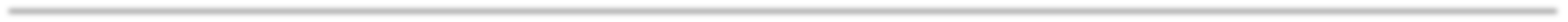 Nível deSuporteTempoContatoTelefoneE-mail10 HorasEngenheiros de PlantãoNOC LatamF. (502) 2317­3333F. (503) 2273­6750F. (504) 2271­0262F. (505) 2264­8215F. (506) 4107­0333F. (507)  376­01010noclatam@ufinet.com22 HorasEng. Alejandro CasasolaCoordenador NOC LatamF. (502) 2317­3333 Ext. 41200M. (502) 5364­3994ocasasolac@ufinet.com33 HorasEng. Jaime Rodríguez Coordenador Nivel 2F. (502) 2317­3333 Ext. 41300M. (502) 3018­6452jrodriguezd@ufinet.com44 HorasEng. Marco MazariegosGerente NOC LatamF. (502) 2317­3342M. (502) 5784­4862mmazariegos@ufinet.comEng. Fernando LemusF. (502) 2317­3328jlemus@ufinet.comlhernandezf@ufinet.comramoreirag@ufinet.comstenoriov@ufinet.comaacevedo@ufinet.commpotes@ufinet.comavenegasl@ufinet.comjlguzman@ufinet.com waldana@ufinet.comjbeltran@ufinet.comCTO Guatemala & MéxicoM. (502) 5908­1788jlemus@ufinet.comlhernandezf@ufinet.comramoreirag@ufinet.comstenoriov@ufinet.comaacevedo@ufinet.commpotes@ufinet.comavenegasl@ufinet.comjlguzman@ufinet.com waldana@ufinet.comjbeltran@ufinet.comOujlemus@ufinet.comlhernandezf@ufinet.comramoreirag@ufinet.comstenoriov@ufinet.comaacevedo@ufinet.commpotes@ufinet.comavenegasl@ufinet.comjlguzman@ufinet.com waldana@ufinet.comjbeltran@ufinet.comEng. Luis Alejandro HernandezCTO El Salvador e HondurasM. (503) 7851­4207jlemus@ufinet.comlhernandezf@ufinet.comramoreirag@ufinet.comstenoriov@ufinet.comaacevedo@ufinet.commpotes@ufinet.comavenegasl@ufinet.comjlguzman@ufinet.com waldana@ufinet.comjbeltran@ufinet.comOujlemus@ufinet.comlhernandezf@ufinet.comramoreirag@ufinet.comstenoriov@ufinet.comaacevedo@ufinet.commpotes@ufinet.comavenegasl@ufinet.comjlguzman@ufinet.com waldana@ufinet.comjbeltran@ufinet.comEng. Rigoberto MoreiraF. (505) 2274­4706jlemus@ufinet.comlhernandezf@ufinet.comramoreirag@ufinet.comstenoriov@ufinet.comaacevedo@ufinet.commpotes@ufinet.comavenegasl@ufinet.comjlguzman@ufinet.com waldana@ufinet.comjbeltran@ufinet.comCTO NicaráguaM. (505) 8866­9728jlemus@ufinet.comlhernandezf@ufinet.comramoreirag@ufinet.comstenoriov@ufinet.comaacevedo@ufinet.commpotes@ufinet.comavenegasl@ufinet.comjlguzman@ufinet.com waldana@ufinet.comjbeltran@ufinet.comOujlemus@ufinet.comlhernandezf@ufinet.comramoreirag@ufinet.comstenoriov@ufinet.comaacevedo@ufinet.commpotes@ufinet.comavenegasl@ufinet.comjlguzman@ufinet.com waldana@ufinet.comjbeltran@ufinet.comEng. Sergio Tenorio VargasF. (506) 4107­0314jlemus@ufinet.comlhernandezf@ufinet.comramoreirag@ufinet.comstenoriov@ufinet.comaacevedo@ufinet.commpotes@ufinet.comavenegasl@ufinet.comjlguzman@ufinet.com waldana@ufinet.comjbeltran@ufinet.comCTO Costa RicaM. (506) 6223 6409jlemus@ufinet.comlhernandezf@ufinet.comramoreirag@ufinet.comstenoriov@ufinet.comaacevedo@ufinet.commpotes@ufinet.comavenegasl@ufinet.comjlguzman@ufinet.com waldana@ufinet.comjbeltran@ufinet.comOujlemus@ufinet.comlhernandezf@ufinet.comramoreirag@ufinet.comstenoriov@ufinet.comaacevedo@ufinet.commpotes@ufinet.comavenegasl@ufinet.comjlguzman@ufinet.com waldana@ufinet.comjbeltran@ufinet.comEng. Alvaro AcevedoF. (507) 376­0122jlemus@ufinet.comlhernandezf@ufinet.comramoreirag@ufinet.comstenoriov@ufinet.comaacevedo@ufinet.commpotes@ufinet.comavenegasl@ufinet.comjlguzman@ufinet.com waldana@ufinet.comjbeltran@ufinet.comCTO PanamáM. (507) 6400­9555jlemus@ufinet.comlhernandezf@ufinet.comramoreirag@ufinet.comstenoriov@ufinet.comaacevedo@ufinet.commpotes@ufinet.comavenegasl@ufinet.comjlguzman@ufinet.com waldana@ufinet.comjbeltran@ufinet.com56 HorasOujlemus@ufinet.comlhernandezf@ufinet.comramoreirag@ufinet.comstenoriov@ufinet.comaacevedo@ufinet.commpotes@ufinet.comavenegasl@ufinet.comjlguzman@ufinet.com waldana@ufinet.comjbeltran@ufinet.comEng. Maria Isabel PotesF. (57) 1­744­8622jlemus@ufinet.comlhernandezf@ufinet.comramoreirag@ufinet.comstenoriov@ufinet.comaacevedo@ufinet.commpotes@ufinet.comavenegasl@ufinet.comjlguzman@ufinet.com waldana@ufinet.comjbeltran@ufinet.comCTO ColômbiaM. (57) 300­208­8787jlemus@ufinet.comlhernandezf@ufinet.comramoreirag@ufinet.comstenoriov@ufinet.comaacevedo@ufinet.commpotes@ufinet.comavenegasl@ufinet.comjlguzman@ufinet.com waldana@ufinet.comjbeltran@ufinet.comOujlemus@ufinet.comlhernandezf@ufinet.comramoreirag@ufinet.comstenoriov@ufinet.comaacevedo@ufinet.commpotes@ufinet.comavenegasl@ufinet.comjlguzman@ufinet.com waldana@ufinet.comjbeltran@ufinet.comEng. Antonio Javier VenegasCTO EquadorM. (57) 300­208­8787jlemus@ufinet.comlhernandezf@ufinet.comramoreirag@ufinet.comstenoriov@ufinet.comaacevedo@ufinet.commpotes@ufinet.comavenegasl@ufinet.comjlguzman@ufinet.com waldana@ufinet.comjbeltran@ufinet.comOujlemus@ufinet.comlhernandezf@ufinet.comramoreirag@ufinet.comstenoriov@ufinet.comaacevedo@ufinet.commpotes@ufinet.comavenegasl@ufinet.comjlguzman@ufinet.com waldana@ufinet.comjbeltran@ufinet.comEng. Juan Luis GuzmánCTO PeruM. (+51) 949 613 709jlemus@ufinet.comlhernandezf@ufinet.comramoreirag@ufinet.comstenoriov@ufinet.comaacevedo@ufinet.commpotes@ufinet.comavenegasl@ufinet.comjlguzman@ufinet.com waldana@ufinet.comjbeltran@ufinet.comOujlemus@ufinet.comlhernandezf@ufinet.comramoreirag@ufinet.comstenoriov@ufinet.comaacevedo@ufinet.commpotes@ufinet.comavenegasl@ufinet.comjlguzman@ufinet.com waldana@ufinet.comjbeltran@ufinet.comEng. Juan Marínjlemus@ufinet.comlhernandezf@ufinet.comramoreirag@ufinet.comstenoriov@ufinet.comaacevedo@ufinet.commpotes@ufinet.comavenegasl@ufinet.comjlguzman@ufinet.com waldana@ufinet.comjbeltran@ufinet.comCTO Brasil e ParaguaiM. (+55) 11 97079 8997jlemus@ufinet.comlhernandezf@ufinet.comramoreirag@ufinet.comstenoriov@ufinet.comaacevedo@ufinet.commpotes@ufinet.comavenegasl@ufinet.comjlguzman@ufinet.com waldana@ufinet.comjbeltran@ufinet.comOujlemus@ufinet.comlhernandezf@ufinet.comramoreirag@ufinet.comstenoriov@ufinet.comaacevedo@ufinet.commpotes@ufinet.comavenegasl@ufinet.comjlguzman@ufinet.com waldana@ufinet.comjbeltran@ufinet.comEng. Jenny Beltrán FlórezCTO Chile e ArgentinaM. (569) 64888059jlemus@ufinet.comlhernandezf@ufinet.comramoreirag@ufinet.comstenoriov@ufinet.comaacevedo@ufinet.commpotes@ufinet.comavenegasl@ufinet.comjlguzman@ufinet.com waldana@ufinet.comjbeltran@ufinet.com67 HorasEng. Fabio GutierrezGerente O&M LatamF. (57) 1 7449005 Ext 63416M. (57) 311 3529184fgutierrez@ufinet.com78 HorasEng. Juan Carlos NaranjoCTO LatamF. (57) 2 3210381M. (57) 311 4351490jnaranjo@ufinet.com